Р Е Ш Е Н И Е  от 04.07. 2017г.                                                                          № 579«Об утверждении Положение об оплате труда в органах местного самоуправления муниципального образования «Шовгеновский район» лиц, занимающих должности, не отнесенные к муниципальным должностям, и осуществляющих техническое обеспечение деятельности органов
муниципального образования "Шовгеновский район"	В соответствии с Бюджетным кодексом Российской Федерации, Трудовым кодексом Российской Федерации, постановлением Кабинета Министров Республики Адыгея от 25.09.2012г. № 204 «Об увеличении размеров (минимальных размеров) окладов (должностных окладов), ставок заработной платы работников государственных учреждений Республики Адыгея», руководствуясь Уставом муниципального образования "Шовгеновский район", Совет народных депутатов муниципального образования "Шовгеновский район"РЕШИЛ:	1.Утвердить Положение «Об оплате труда в органах местного самоуправления муниципального образования «Шовгеновский район» лиц, занимающих должности, не отнесенные к муниципальным должностям, и осуществляющих техническое обеспечение деятельности органов
муниципального образования "Шовгеновский район» (прилагается).	2.Направить настоящее Решение на подпись главе администрации МО «Шовгеновский район».	3.Настоящее решение вступает в силу со дня его официального опубликования.Глава муниципального образования «Шовгеновский район»                                                  А.Д. МеретуковПриложение к решению Совета народных депутатов МО «Шовгеновский районот 04.07.2017г.№ 579Положение об оплате труда в органах местного самоуправления муниципального образования «Шовгеновский район» лиц, занимающих должности, не отнесенные к муниципальным должностям, и осуществляющих техническое обеспечение деятельности органов
муниципального образования "Шовгеновский район"	1.Оплата труда работников, занимающих должности, не отнесенные к муниципальным должностям, и осуществляющих техническое обеспечение деятельности органов муниципального образования "Шовгеновский район" (далее - работник), состоит из месячного должностного оклада ( далее - должностной оклад), ежемесячных и иных дополнительных выплат:	2. Размеры должностных окладов работников установлены согласно приложению.	3. Работникам производятся следующие ежемесячные и дополнительные выплаты:а) ежемесячная надбавка за сложность, напряженность и высокие достижения в труде - в размере от 50% до 150% должностного оклада;б) ежемесячная надбавка к должностному окладу за выслугу лет в следующих размерах (в процентах к должностному окладу):от 3 лет до 8 лет 10%от 8 лет до 13 лет 15%от 13 лет до 18 лет 20%от 18 лет до 23 лет 25%от 23 лет 30%.Стаж работы работникам дающий право на получение ежемесячной надбавки к должностному окладу за выслугу лет, проводится в порядке, предусмотренном для работников федеральных государственных органов, замещающих должности не являющиеся должностями федеральной государственной гражданской службы;в) ежемесячная надбавка к должностному окладу водителей автомобилей за классность в размерах:за 1 класс - 25% должностного оклада;за 2 класс - 15% должностного оклада;г) премии по результатам работы (размер премии не ограничивается);д) ежемесячная процентная надбавка к должностному окладу за работу со сведениями, составляющими государственную тайну, в размере и порядке, определяемых в соответствии с законодательством РФ;е) ежемесячное денежное поощрение в размере одного должностного оклада;ж) единовременная выплата при предоставлении ежегодного оплачиваемого отпуска один раз в год в размере двух должностных окладов;з) материальная помощь в размере двух должностных окладов, выплачиваемая за счет средств фонда оплаты труда работников.	4. Работникам могут производиться иные выплаты, предусмотренные федеральным законодательством и законодательством Республики Адыгея.	5. Условия и конкретные размеры ежемесячной надбавки за сложность, напряженность и высокие достижения в труде ежемесячной надбавки к должностному окладу водителей автомобилей за классность, премий и материальной помощи, предусмотренных пунктом 1 и абзацами "а", "в", "г", "з", пункта 3 настоящего Положения, устанавливаются руководителем органа муниципального образования "Шовгеновский район".	6. При формировании фонда оплаты труда работников, занимающих должности, не отнесенные к муниципальным должностям, и осуществляющих техническое обеспечение деятельности органов муниципального образования "Шовгеновский район", сверх средств, направленных для выплаты должностных окладов предусматриваются средства для выплаты (в расчете на год):а) ежемесячной надбавки за сложность, напряженность и высокие достижения в труде и ежемесячной процентной надбавки к должностному окладу за работу со сведениями, составляющими государственную тайну, - в размере 10 должностных окладов;б) ежемесячной надбавки к должностному окладу за выслугу лет (водителям за классность) в размере двух должностных окладов;в) премий по результатам работы - в размере 3-х должностных окладов;г) ежемесячного денежного поощрения - в размере 12 должностных окладов;д) единовременной выплаты при предоставлении ежегодного оплачиваемого отпуска в размере 2-х должностных окладов;е) материальной помощи в размере 2-х должностных окладов.	7. В фонде оплаты труда работников, указанном в пункте 6 настоящего решения, учесть также средства для осуществления иных выплат, предусмотренных в пункте 4 настоящего Приложения.	8. Руководитель структурного органа муниципального образования "Шовгеновский район" имеет право перераспределить средства фонда оплаты труда между выплатами, предусмотренными пунктом 6 настоящего положения.	9. Размеры должностных окладов лиц, занимающих должности, не отнесенные к должностям муниципальной службы и осуществляющих техническое обеспечение деятельности органов муниципального образования "Шовгеновский район" ежегодно увеличиваются (индексируются) с учетом уровня инфляции в соответствии с решением Совета народных депутатов МО "Шовгеновский район".	10.Размеры денежного вознаграждения и денежного содержания, установленные работникам, не отнесенным к муниципальным должностям и осуществляющих техническое обеспечение деятельности органов местного самоуправления МО "Шовгеновский район" на день вступления в силу настоящего Решения в более высоком размере сохраняются до возникновения права на оплату труда в большем размере вследствие увеличения (индексации) денежного вознаграждения и денежного содержания в установленном порядке, либо назначения на должность с более высокой оплатой.Приложение к Положению об оплате труда в органах местного самоуправления МО «Шовгеновский район»  От 04.07.20017г. № 579Размеры должностных окладов работников, не отнесенных к муниципальным должностям и осуществляемым техническое обеспечение деятельности органов местного самоуправления МО «Шовгеновский район»РЕСПУБЛИКА АДЫГЕЯСовет народных депутатовмуниципального образования«Шовгеновский район»385440, а. Хакуринохабль,ул. Шовгенова, 9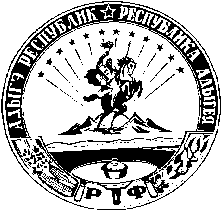 АДЫГЭ РЕСПУБЛИКШэуджэн районым  янароднэ депутатхэм я Совет385440, къ. Хьакурынэхьабл,ур. Шэуджэным ыцI, 9№ п\пНаименование должностейрублей1Специалист 1 категории (бухгалтер)3488,002Заведующий хозяйством4597,003Водитель главы муниципального образования3966,004Водитель3489,005Секретарь - референт3489,006Делопроизводитель 3014,007Уборщик служебных помещений2493,008Сторож2493,009Уборщик территории2377,0010Специалист по охране памятников истории и культуры5383,0011Специалист - юрисконсульт5383,0012Заведующий гаражом3490,00